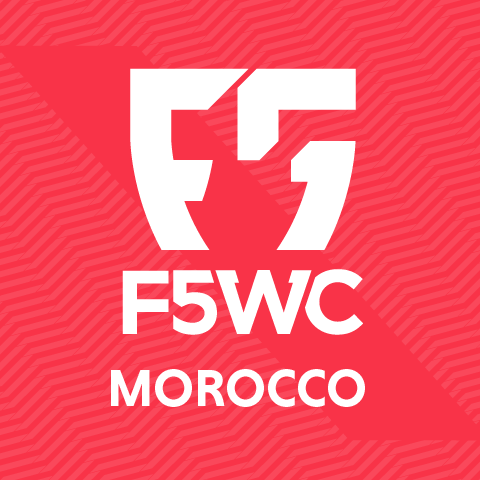 FICHE D’INSCRIPTIONTOURNOI QUALIICATIF F5WC – Shanghai 2018LISTE DES JOUEURS : Email Responsable équipe :      Email 2 : Le Capitaine d’équipe déclare avoir pris connaissance du règlement de la compétition et en accepte les termes et conditions.Fait à…………………………..…….le :   Equipe		        :   Capitaine	        :   Signature :EQUIPE :Ville :N° Référence : JoueursN° CINDate de NaissanceMobileNationalité